   Welcome to Worship!November 6, 2022                                              Proper 27 COMMUNION SUNDAYGreetings and Announcements	            Prelude                         "Miserere" 			    William Byrd                                   *Responsive Call to Worship based on psalm  98: 1-6                   Leader:   O sing to the Lord a new song, for he has done      Marvelous things. His right hand and his holy arm  have      gotten him victory.   People:   The Lord has made known his victory; he has      revealed his vindication in the sight of the nations.   Leader:   He has remembered his steadfast love and faithfulness      to the house of Israel. All the ends of the earth have seen      the victory of our God.   People:   Make a joyful noise to the Lord, all the earth;      break forth into joyous song and sing praises.   Leader:   Sing praises to the Lord with the lyre, with the lyre and       the sound of melody.      People:   With trumpets and the sound of the horn make a      joyful noise before the King, the Lord.   Opening Hymn:             "Lead on, O King Eternal"	             No. 508                       *Unison Prayer of Invocation and Lord’s Prayer (debts)Lord, we don't always understand what new life means.  Give us the wisdom to know that it is union with you that is our life's work and purpose, not the accumulation of our own lives.  Help us to help others understand this divine love, as did your Son when he taught us to pray, saying....Our Father, who art in heaven, hallowed be thy name. Thy kingdom come, thy will be done on earth as it is in heaven. Give us this day our daily bread, and forgive us our debts, as we forgive our debtors. And lead us not into temptation, but deliver us from evil. For thine is the kingdom, and the power, and the glory forever. Amen*Gloria Patri					                 No. 734Glory be to the Creator, and to the Christ: And to the Holy Ghost;As it was in the beginning, is now and ever shall be: world without end. Amen.choir anthem                 "We Gather Together"Reading of the Word               Luke 20: 27-38 	             Sermon                    Honesty is the Best PolicyMeditation Hymn:  "All the Way My Savior Leads Me"   No. 505Prayers of the People   Holy CommunionCall For The OfferingOffertory                              "Close to Thee"		                  You may also mail your offering (P.O. Box 128, Greenland, NH 03840); Give on line by going to greenlanducc.org and click  "Donate" tab. Thank you!*Doxology							   No. 34Praise God, from whom all blessings flow:Praise God, all creatures here below.Praise God above, ye heavenly host;Creator, Christ, and Holy Ghost. Amen*Prayer of Dedication*Closing Hymn:         "Rejoice, Ye Pure in Heart"	             No. 113 *Benediction Postlude                    "Guide Me, O Though Great Jehovah"		                                                          *Please stand if you are able.         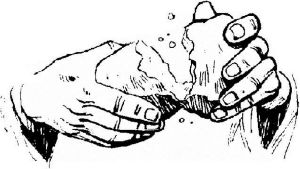 The liturgist is Bonnie Gardner.The Greeters/Ushers this Sunday are Bonnie Gardner and Barbara Stone.This Sunday's flowers are given by the Perriccio family in honor of Veterans Day.Community Congregational Church (UCC) Greenland, New Hampshire Gathered in 1706Pastor: Rev. Mark C. BrockmeierMusic Director: Sam PartykaMinisters:  All the members of this congregationFollow us on Facebook:  https://www.facebook.com/cccgreenlandChurch Office: 44 Post Rd. Open Wednesdays 12-7PO Box 128   Greenland NH   03840603-436-8336, greenlanducc@myfairpoint.netRev. Mark Brockmeier email: revbrock@bu.eduMobile: 603-818-2328November 6, 2022                                                                            Proper 27  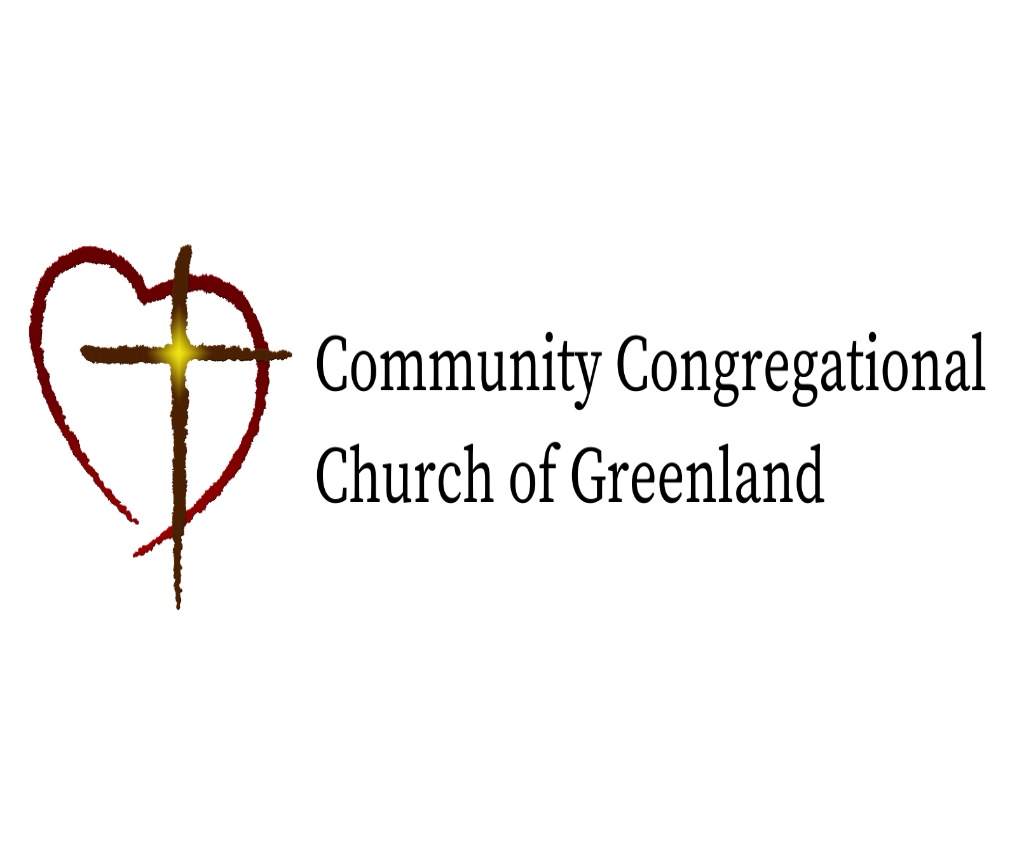 